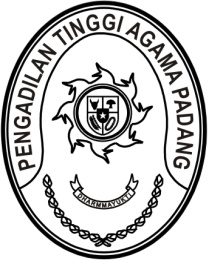 Nomor	: W3-A/0000/KP.04.5/IV/2022	April 2022Lampiran	: -Perihal	:	Permohona Pindah Tugas		Drs. AslamKepada Yth.Direktur Jenderal Badan Peradilan AgamaMahkamah Agung RIAssalamu’alaikum, Wr. Wb.	Sehubungan dengan permohonan pindah saudara dari Pengadilan Agama Depok Kelas IA ke Pengadilan Agama Padang Kelas IA dan diperbantukan (detasering) pada Pengadilan Agama Pariaman Kelas IB. Setelah memperhatikan hasil uji kelayakan dan kepatutan, pada prinsipnya kami dapat menerima/menyetujui permohonan tersebut untuk mengisi formasi jabatan Penyusun Rencana Kegiatan dan Anggaran pada Pengadilan Tinggi Agama Padang. Untuk proses selanjutnya, diminta kepada saudara untuk melengkapi persyaratan masing-masing rangkap 3 (tiga) sebagai berikut :surat  dengan permohonan pindah tugas saudara dari Badan Penelitian dan Pengembangan Kota:Asli surat pemohonan mutasi ditujukan kepada Sekretaris Mahkamah Agung RI;Fotocopy sah SKP, Capaian SKP dan Penilaian Prestasi Kerja 1 (satu) tahun terakhir.Asli surat pernyataan persetujuan (SPP) dari Pejabat Pembina Kepegawaian instansi asal yang ditujukan kepada Sekretaris Mahkamah Agung RISurat keterangan bebas temuan yang dikeluarkan oleh inspektorat satker asal (format terlampir)Surat pernyataan tidak sedang dalam proses/menjalani hukuman disiplin dan/atau proses peradilan yang dikeluarkan oleh instansi asal (format terlampir)Surat pernyataan tidak sedang menjalani pendidikan dan/atau tugas belajar (format terlampir)Surat pernyataan tidak menuntut tunjangan kinerja pada tahun berjalan.	Demikian disampaikan dan terima kasih	Wassalam	Ketua, 	Zein AhsanTembusan:Sekretaris Mahkamah Agung RI;Badan Penelitian dan Pengembangan Kota Solok.Nomor	: W3-A/0000/KP.04.5/IV/2022	April 2022Lampiran	: -Perihal	: Permohonan Bersedia MenerimaKepada Sdr.Drs. AslamHakim Madya Utama pada Pengadilan Agama Depok Kelas IAAssalamu’alaikum, Wr. Wb.	Sehubungan dengan permohonan pindah saudara dari Pengadilan Agama Depok Kelas IA ke Pengadilan Agama Padang Kelas IA dan diperbantukan (detasering) pada Pengadilan Agama Pariaman Kelas IB. Setelah ketentuan dimaksud dalam Keputusan Ketua Mahkamah Agung Nomor 48/KMA/SK/II/2017 tentang Pola Promosi dan Mutasi Hakim pada Empat Lingkungan Peradilan dan Keputusan Ketua Mahkamah Agung Nomor 35/KMA/SK/I/2022 tentang Pedoman Perbantuan Sementara (Detasering) Hakim dari Pengadilan Agama/Mahkamah Syariah Kelas IA Ke Pengadilan Agama/Mahkamah Syariah Kelas IB, pada prinsipnya kami dapat menerima/menyetujui permohonan tersebut. Untuk proses selanjutnya, diminta kepada saudara untuk melengkapi persyaratan masing-masing rangkap 3 (tiga) sebagai berikut :Asli surat pemohonan pindah tugas dan detasering ditujukan kepada Direktur Jenderal Badan Peradilan Agama Mahkamah Agung RI beserta segala data pendukung;Surat pernyataan bersedia melepas dari Ketua Pengadilan Agama depok Kelas IA dan Ketua Pengadilan Tinggi Agama Bandung.	Demikian disampaikan dan terima kasih	Wassalam	Ketua,	Zein AhsanTembusan:Direktur Jenderal Badan Peradilan Agama Mahkamah Agung RI;Ketua Pengadilan Tinggi Agama Bandung;Ketua Pengadilan Agama Depok Kelas IA.